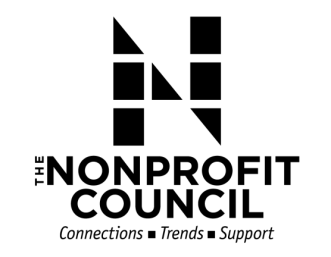 Executive Committee Meeting
Tuesday, January 08, 2019Meeting Agenda:Review of October Financials – Debbie FraserMembership Chair Replacement/InterimTNC/Staff Goals for 2019 Program/Event Updates – Scott Big GiveSponsorsRegistration Kick-Off EventEmployee EngagementBig GIGCommittee UpdatesMembership: Mercedes Advocacy: Susan OsborneCity Council Forum – March 08 (Whitley)Mayoral Forum – April 16 (Whitley)Leadership Development: AngelaBlind Spots Other Business?